December 2022Core Offer SheetLodgement informationMining, Exploration and Geoscience Manager Core Library947-953 Londonderry Road, Londonderry, NSW 2753Phone +61 2 4777 7800 Fax +61 2 4777 7893corelibrary.admin@geoscience.nsw.gov.aumra.info@regional.nsw.gov.au© State of New South Wales through Regional NSW 2022. The information contained in this publication is based on knowledge and understanding at the time of writing September 2022. However, because of advances in knowledge, users are reminded of the need to ensure that the information upon which they rely is up to date and to check the currency of the information with the appropriate officer of the Regional NSW or the user’s independent adviser.Privacy statement This information is collected by the Department for the purposes of assessing an application for an authorisation or an application associated with an authority as required by the Mining Act 1992 or Mining Regulation 2016. This information may also be used by the Department to comply with its public register and record-keeping requirements under the Mining Act 1992 and Mining Regulation 2016, to confirm applicant details in the event that subsequent applications are made and to establish and maintain databases to assist the Department with its work generally. Except for purposes required by law, your personal information will not be disclosed to third parties unless the disclosure is directly related to the purpose for which the information was collected, and the Department has no reason to believe you would object to the disclosure, or you are reasonably likely to have been aware, or have been made aware, that information of that kind is usually disclosed to that other person or body, or the Department believes on reasonable grounds that the disclosure is necessary to prevent or lessen a serious and imminent threat to the life or health of the individual concerned or another person.You may apply to the Department to access and correct any personal information the Department holds about you if that information is inaccurate, incomplete, not relevant or out of date. 	Core Offer Sheet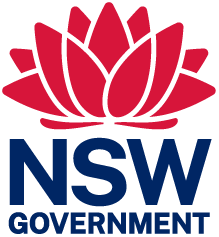 Contact DetailsContact DetailsOrganisation name (in full)Department/OrganisationContact nameContact emailPhone NumberAddressCity      City      State      Postcode      Postal Address  Same as above  Same as aboveEnter here if differentEnter here if differentEnter here if differentEnter here if differentDrillcore Offer DetailsDrillcore Offer DetailsLicense/Authority IDProject Name      Title expired?  Y  NTitle being relinquished? Y    NExpiry Date       Total Core: Pallets      Trays                                  Metres/Feet      Drilling Purpose (tick all that apply) Metallic   Non-Metallic      CoalDrilling Purpose (tick all that apply) Stratigraphic Engineering        Other Sample Details (tick all that apply) Diamond Whole Core         RAB Percussion   Sample Details (tick all that apply) Split Core Cuttings               RC Air CoreSample Details (tick all that apply) Other (eg. Assay pulps, rocks, auger)      Please specify Other (eg. Assay pulps, rocks, auger)      Please specify Other (eg. Assay pulps, rocks, auger)      Please specifyData Associated with accepted Drill holes to become open file             Y    NData Associated with accepted Drill holes to become open file             Y    NData Associated with accepted Drill holes to become open file             Y    NData Associated with accepted Drill holes to become open file             Y    NCondition of core/samples Excellent Good                     Fair  Poor   Hazardous Materials DeclarationHazardous Materials DeclarationRefer to the Hazardous materials management plans and procedures if the answer to any question below is yes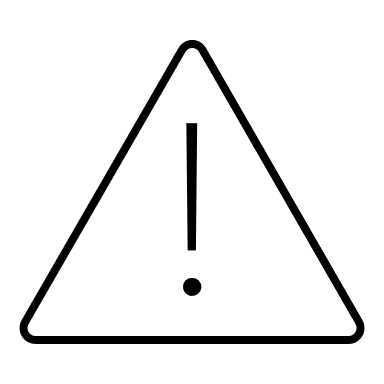 Refer to the Hazardous materials management plans and procedures if the answer to any question below is yesCore Offered contains radioactive material >2µSv/hour  Y                 NIf yes, the measured maximum Contact Dose Rate is       2µSv/hour at the surface of coreIf yes, the measured maximum Contact Dose Rate is       2µSv/hour at the surface of coreCore offered contains asbestiform or other fibrous minerals Y                 N                 PossiblyPlease specifyPlease specifyCore offered contains other hazardous materials?  Y                 N          If yes, please specifyPick up or Delivery DetailsCore complies with guidelines for acceptable drill core trays, chip samples and specifications for pallets and stacking?            Y   N                If yes, please specifyLocation of core/samples Please specifyAccess Conditions Please explain eg. access issues, forklift access, unmanned yardSite Contact               Name                             Email                              PhoneProspectDrill Hole IDDate Drilled (MM/YYYY)Drill Hole DetailsDrill Hole DetailsDrill Hole DetailsDrill Hole DetailsDrill Hole DetailsSample DetailsSample DetailsSample DetailsSample DetailsHole Reported? (Y/N)Hazardous MaterialsHazardous MaterialsHazardous MaterialsLocations of hazardous materialsLocations of hazardous materialsProspectDrill Hole IDDate Drilled (MM/YYYY)MGA EastMGA NorthMGA ZoneDipAzimuthNo. Of TraysCore SizeFrom (m)To (m)Hole Reported? (Y/N)Radiation (µSv/hr)Asbestos (Y/N)Other (type)From (m)To (m)